				        Bewandert. Begeistert. Bewährt.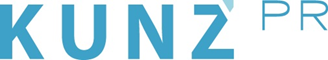 Kurz notiert1. Oktober 2020Keine Angst vor Schnee und Eis: Freie Fahrt auf der Felbertauernstraße auch im Winter(Lienz) 14 Männer, eine Mission: die Felbertauernstraße zwischen Mittersill im Salzburger Land und Matrei in Osttirol frei von Schnee und Eis zu halten. Während andere Alpenstraßen nur im Sommer geöffnet haben, ist der Felbertauern ganzjährig befahrbar. Dafür sind die Räum- und Streufahrzeuge ab 1. Oktober rund um die Uhr im Einsatz, Schichtdienst am Berg ist angesagt. So kommen Urlauber auch in der kalten Jahreszeit entspannt in Osttirol, Kärnten oder Italien an. Zwischendurch heißt es entspannt die Gegend bewundern: Dutzende Dreitausender säumen die Strecke, der Schnee glitzert auf den Gipfeln, Wasserfälle sind zu Eis erstarrt. Die einfache Fahrt kostet 11 Euro, hin und zurück mit ADAC-Vorteilsticket 20 Euro. Österreichische Autobahngebühren fallen keine an. Weil bei der Maut kein Unterschied zwischen Pkw, Wohnmobil, Camping-Bus oder -Gespann gemacht wird, ist die Route besonders für Camper interessant. www.felbertauernstrasse.at